KATOLIKUS ISKOLÁK A KÖZÉPISKOLÁK 100-AS LISTÁJÁN, 2016Az értékelés szempontjaia 2015. májusi 10. osztályos kompetenciamérés (matematika, szövegértés)a 2016. május-júniusi rendes érettségi vizsgák (magyar, matematika, történelem, idegen nyelv)a 2016-os felvételi rangsor (a felvételin elért átlagpontszám – ez módszertani újítás)A legjobb egyházi középiskolák (a nem katolikusok kurzívan)A legjobb 100-ból idén kikerült egyházi iskolák (tavalyi eredménnyel)74. Szentendrei Református Gimnázium 78. Szent Orsolya Gimnázium (Sopron)94. Ciszterci Szent István Gimnázium (Székesfehérvár)A legjobb 100 iskola megoszlása fenntartók szerint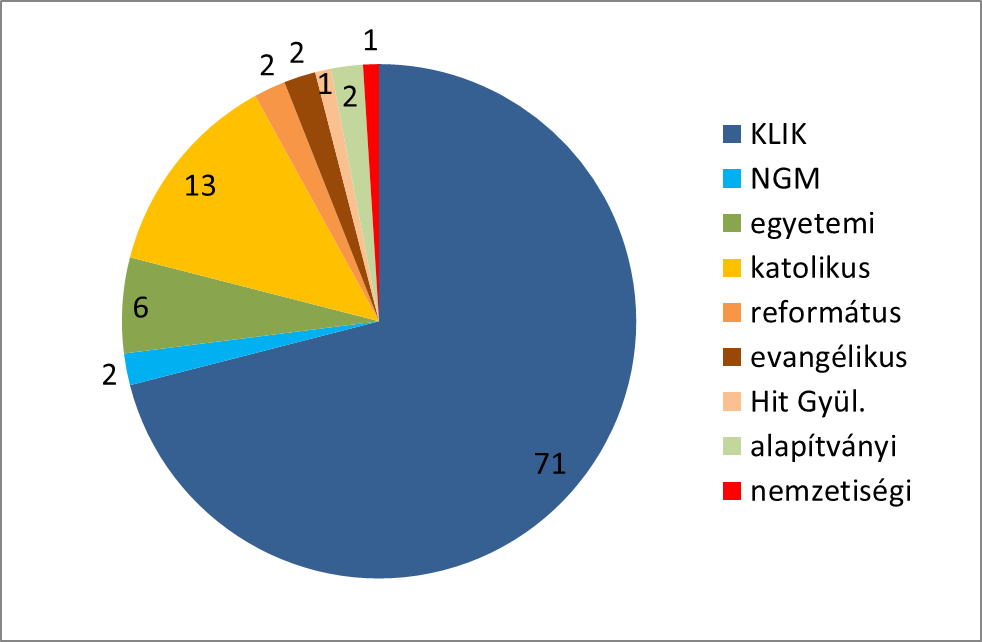 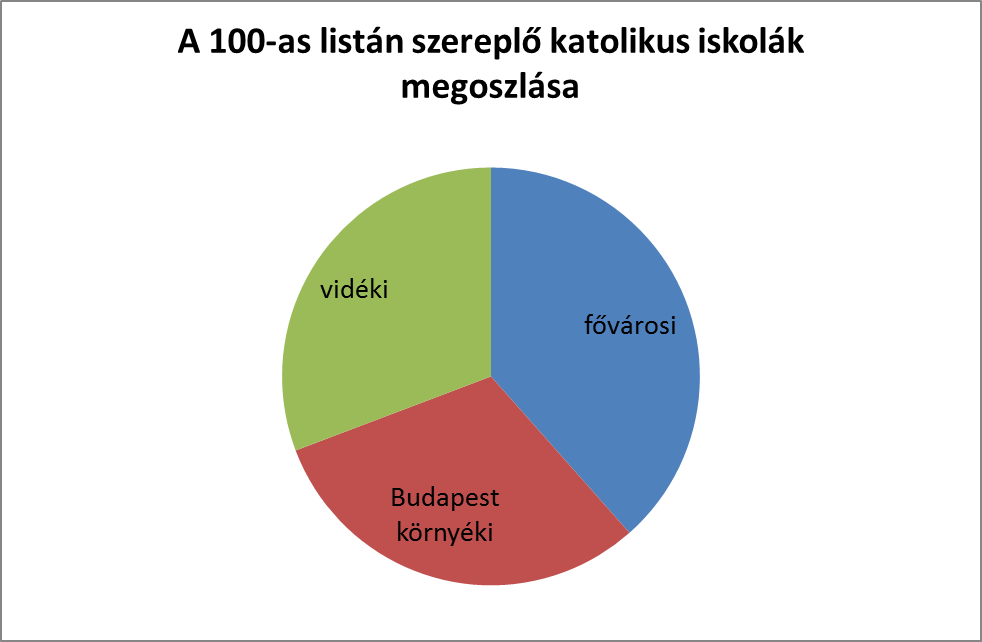 2016.201520142013Az iskola neve16.12.14.27.Deák Téri Evangélikus Gimnázium (Bp.)25.25.12.24.Pannonhalmi Bencés Gimnázium és Szki.26.28.22.22.Budai Ciszterci Szent Imre Gimnázium33.38.65.52.Fényi Gyula Jezsuita Gimnázium (Miskolc)3741.49.61.Premontrei Szent Norbert Gimnázium (Gödöllő)39.18.24.26.Piarista Gimnázium (Bp.)41.54.45.40.Baár-Madas Református Gimnázium (Bp.)43.99.70.–Szent II. János Pál Iskolaközpont (Bp.)57.62.66.84.Gödöllői Református Líceum 60.59.75.88.Prohászka Ottokár Katolikus Gimnázium (Budakeszi)66.49.79.79.Ferences Gimnázium (Szentendre)76.92.84.96.Czuczor Gergely Bencés Gimnázium (Győr)81.84.8573.Ciszterci Rend Nagy Lajos Gimnáziuma (Pécs)83.––76.Patrona Hungariae Gimnázium (Bp.)89.72.41.57.Páduai Szent Antal Gimnázium (Piliscsaba)90.90.Bonyhádi Petőfi Sándor Evangélikus Gimnázium96.79.‒–Szent Angéla Gimnázium (Bp.)97.‒‒–Bethlen Gábor Gimnázium (Nyíregyháza)Változás a 2015-ös hasonló rangsorhoz képest: A tavalyi 14 katolikus iskolából kettő idén nem került be, egy pedig visszakerült a legjobb 100 közé. Említésre méltó még, hogy a listában alulreprezentáltak a vidéki katolikus iskolák és felülreprezentáltak a Budapest környéki iskolák.